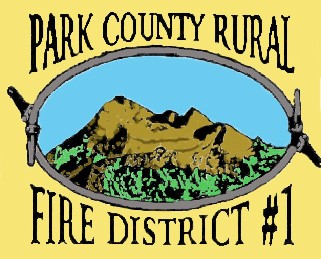 PARK COUNTY RURAL FIRE DISTRICT #1 REGULAR BOARD MEETING AGENDA May 20, 2024 TIME: 6:00 P.M. LOCATION: 304 EAST PARK STREET LIVINGSTON, MT ❖ CALL MEETING TO ORDER ❖ PUBLIC COMMENT— ❖ APPROVE MINUTES FROM April 8 and May 6 MEETINGS (Ref 1) ❖ REVIEW CLAIMS AND WARRANTS ❖ FINANCIAL REPORT MARCH (Ref 2) ❖ FIRE CHIEFS REPORT FOR APRIL (Ref 3) ❖ OLD BUSINESS DISCUSSION/DECISION AND UPDATE ON THE WEBSITEDISCUSSION/DECISION ON BYLAWS AND CODE OF CONDUCT (Ref 4)DISCUSSION/DECISION ON UPDATING AND APPROVING SOP/SOG❖ NEW BUSINESS   DISCUSSION/DECISION ON THE PRELIMINARY FY25 BUDGET (Ref 5)PUBLIC COMMENT ❖ ADJOURNMENT 